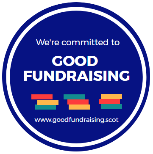 This guarantee should be detached and retained by the Payer.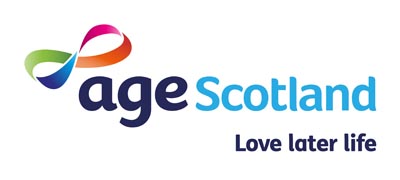 Instruction to your
Bank or Building Society
to pay by Direct DebitInstruction to your
Bank or Building Society
to pay by Direct DebitInstruction to your
Bank or Building Society
to pay by Direct DebitInstruction to your
Bank or Building Society
to pay by Direct DebitInstruction to your
Bank or Building Society
to pay by Direct DebitInstruction to your
Bank or Building Society
to pay by Direct DebitInstruction to your
Bank or Building Society
to pay by Direct DebitInstruction to your
Bank or Building Society
to pay by Direct DebitInstruction to your
Bank or Building Society
to pay by Direct DebitInstruction to your
Bank or Building Society
to pay by Direct DebitPlease fill in the whole form including official use box using a ball point pen and send it to:Please fill in the whole form including official use box using a ball point pen and send it to:Please fill in the whole form including official use box using a ball point pen and send it to:Please fill in the whole form including official use box using a ball point pen and send it to:Please fill in the whole form including official use box using a ball point pen and send it to:Please fill in the whole form including official use box using a ball point pen and send it to:Please fill in the whole form including official use box using a ball point pen and send it to:Please fill in the whole form including official use box using a ball point pen and send it to:Please fill in the whole form including official use box using a ball point pen and send it to:Please fill in the whole form including official use box using a ball point pen and send it to:Please fill in the whole form including official use box using a ball point pen and send it to:Please fill in the whole form including official use box using a ball point pen and send it to:Please fill in the whole form including official use box using a ball point pen and send it to:Please fill in the whole form including official use box using a ball point pen and send it to:Please fill in the whole form including official use box using a ball point pen and send it to:Please fill in the whole form including official use box using a ball point pen and send it to:Please fill in the whole form including official use box using a ball point pen and send it to:Please fill in the whole form including official use box using a ball point pen and send it to:Please fill in the whole form including official use box using a ball point pen and send it to:
Originator's Identification Number
Originator's Identification Number
Originator's Identification Number
Originator's Identification Number
Originator's Identification Number
Originator's Identification Number
Originator's Identification Number
Originator's Identification Number
Originator's Identification Number
Originator's Identification NumberAge ScotlandCausewayside House160 CausewaysideEdinburghEH9 1PRAge ScotlandCausewayside House160 CausewaysideEdinburghEH9 1PRAge ScotlandCausewayside House160 CausewaysideEdinburghEH9 1PRAge ScotlandCausewayside House160 CausewaysideEdinburghEH9 1PRAge ScotlandCausewayside House160 CausewaysideEdinburghEH9 1PRAge ScotlandCausewayside House160 CausewaysideEdinburghEH9 1PRAge ScotlandCausewayside House160 CausewaysideEdinburghEH9 1PRAge ScotlandCausewayside House160 CausewaysideEdinburghEH9 1PRAge ScotlandCausewayside House160 CausewaysideEdinburghEH9 1PRAge ScotlandCausewayside House160 CausewaysideEdinburghEH9 1PRAge ScotlandCausewayside House160 CausewaysideEdinburghEH9 1PRAge ScotlandCausewayside House160 CausewaysideEdinburghEH9 1PRAge ScotlandCausewayside House160 CausewaysideEdinburghEH9 1PRAge ScotlandCausewayside House160 CausewaysideEdinburghEH9 1PRAge ScotlandCausewayside House160 CausewaysideEdinburghEH9 1PRAge ScotlandCausewayside House160 CausewaysideEdinburghEH9 1PRAge ScotlandCausewayside House160 CausewaysideEdinburghEH9 1PRAge ScotlandCausewayside House160 CausewaysideEdinburghEH9 1PRAge ScotlandCausewayside House160 CausewaysideEdinburghEH9 1PR388157Age ScotlandCausewayside House160 CausewaysideEdinburghEH9 1PRAge ScotlandCausewayside House160 CausewaysideEdinburghEH9 1PRAge ScotlandCausewayside House160 CausewaysideEdinburghEH9 1PRAge ScotlandCausewayside House160 CausewaysideEdinburghEH9 1PRAge ScotlandCausewayside House160 CausewaysideEdinburghEH9 1PRAge ScotlandCausewayside House160 CausewaysideEdinburghEH9 1PRAge ScotlandCausewayside House160 CausewaysideEdinburghEH9 1PRAge ScotlandCausewayside House160 CausewaysideEdinburghEH9 1PRAge ScotlandCausewayside House160 CausewaysideEdinburghEH9 1PRAge ScotlandCausewayside House160 CausewaysideEdinburghEH9 1PRAge ScotlandCausewayside House160 CausewaysideEdinburghEH9 1PRAge ScotlandCausewayside House160 CausewaysideEdinburghEH9 1PRAge ScotlandCausewayside House160 CausewaysideEdinburghEH9 1PRAge ScotlandCausewayside House160 CausewaysideEdinburghEH9 1PRAge ScotlandCausewayside House160 CausewaysideEdinburghEH9 1PRAge ScotlandCausewayside House160 CausewaysideEdinburghEH9 1PRAge ScotlandCausewayside House160 CausewaysideEdinburghEH9 1PRAge ScotlandCausewayside House160 CausewaysideEdinburghEH9 1PRAge ScotlandCausewayside House160 CausewaysideEdinburghEH9 1PRAge ScotlandCausewayside House160 CausewaysideEdinburghEH9 1PRAge ScotlandCausewayside House160 CausewaysideEdinburghEH9 1PRAge ScotlandCausewayside House160 CausewaysideEdinburghEH9 1PRAge ScotlandCausewayside House160 CausewaysideEdinburghEH9 1PRAge ScotlandCausewayside House160 CausewaysideEdinburghEH9 1PRAge ScotlandCausewayside House160 CausewaysideEdinburghEH9 1PRAge ScotlandCausewayside House160 CausewaysideEdinburghEH9 1PRAge ScotlandCausewayside House160 CausewaysideEdinburghEH9 1PRAge ScotlandCausewayside House160 CausewaysideEdinburghEH9 1PRAge ScotlandCausewayside House160 CausewaysideEdinburghEH9 1PRAge ScotlandCausewayside House160 CausewaysideEdinburghEH9 1PRAge ScotlandCausewayside House160 CausewaysideEdinburghEH9 1PRAge ScotlandCausewayside House160 CausewaysideEdinburghEH9 1PRAge ScotlandCausewayside House160 CausewaysideEdinburghEH9 1PRAge ScotlandCausewayside House160 CausewaysideEdinburghEH9 1PRAge ScotlandCausewayside House160 CausewaysideEdinburghEH9 1PRAge ScotlandCausewayside House160 CausewaysideEdinburghEH9 1PRAge ScotlandCausewayside House160 CausewaysideEdinburghEH9 1PRAge ScotlandCausewayside House160 CausewaysideEdinburghEH9 1PRAge ScotlandCausewayside House160 CausewaysideEdinburghEH9 1PRAge ScotlandCausewayside House160 CausewaysideEdinburghEH9 1PRAge ScotlandCausewayside House160 CausewaysideEdinburghEH9 1PRAge ScotlandCausewayside House160 CausewaysideEdinburghEH9 1PRAge ScotlandCausewayside House160 CausewaysideEdinburghEH9 1PRAge ScotlandCausewayside House160 CausewaysideEdinburghEH9 1PRAge ScotlandCausewayside House160 CausewaysideEdinburghEH9 1PRAge ScotlandCausewayside House160 CausewaysideEdinburghEH9 1PRAge ScotlandCausewayside House160 CausewaysideEdinburghEH9 1PRAge ScotlandCausewayside House160 CausewaysideEdinburghEH9 1PRAge ScotlandCausewayside House160 CausewaysideEdinburghEH9 1PRAge ScotlandCausewayside House160 CausewaysideEdinburghEH9 1PRAge ScotlandCausewayside House160 CausewaysideEdinburghEH9 1PRAge ScotlandCausewayside House160 CausewaysideEdinburghEH9 1PRAge ScotlandCausewayside House160 CausewaysideEdinburghEH9 1PRAge ScotlandCausewayside House160 CausewaysideEdinburghEH9 1PRAge ScotlandCausewayside House160 CausewaysideEdinburghEH9 1PRAge ScotlandCausewayside House160 CausewaysideEdinburghEH9 1PRAge ScotlandCausewayside House160 CausewaysideEdinburghEH9 1PR
Account Holders Contact Details  House number of Name……………………………………………………Street Name………………………………………………………………….City…………………………………………………………………………….Postcode………………………………………………………………………Email……………………………………………………………………………Phone Number………………………………………………………………..Preferred method of contact Email AddressPhone
Account Holders Contact Details  House number of Name……………………………………………………Street Name………………………………………………………………….City…………………………………………………………………………….Postcode………………………………………………………………………Email……………………………………………………………………………Phone Number………………………………………………………………..Preferred method of contact Email AddressPhone
Account Holders Contact Details  House number of Name……………………………………………………Street Name………………………………………………………………….City…………………………………………………………………………….Postcode………………………………………………………………………Email……………………………………………………………………………Phone Number………………………………………………………………..Preferred method of contact Email AddressPhone
Account Holders Contact Details  House number of Name……………………………………………………Street Name………………………………………………………………….City…………………………………………………………………………….Postcode………………………………………………………………………Email……………………………………………………………………………Phone Number………………………………………………………………..Preferred method of contact Email AddressPhone
Account Holders Contact Details  House number of Name……………………………………………………Street Name………………………………………………………………….City…………………………………………………………………………….Postcode………………………………………………………………………Email……………………………………………………………………………Phone Number………………………………………………………………..Preferred method of contact Email AddressPhone
Account Holders Contact Details  House number of Name……………………………………………………Street Name………………………………………………………………….City…………………………………………………………………………….Postcode………………………………………………………………………Email……………………………………………………………………………Phone Number………………………………………………………………..Preferred method of contact Email AddressPhone
Account Holders Contact Details  House number of Name……………………………………………………Street Name………………………………………………………………….City…………………………………………………………………………….Postcode………………………………………………………………………Email……………………………………………………………………………Phone Number………………………………………………………………..Preferred method of contact Email AddressPhone
Account Holders Contact Details  House number of Name……………………………………………………Street Name………………………………………………………………….City…………………………………………………………………………….Postcode………………………………………………………………………Email……………………………………………………………………………Phone Number………………………………………………………………..Preferred method of contact Email AddressPhone
Account Holders Contact Details  House number of Name……………………………………………………Street Name………………………………………………………………….City…………………………………………………………………………….Postcode………………………………………………………………………Email……………………………………………………………………………Phone Number………………………………………………………………..Preferred method of contact Email AddressPhone
Account Holders Contact Details  House number of Name……………………………………………………Street Name………………………………………………………………….City…………………………………………………………………………….Postcode………………………………………………………………………Email……………………………………………………………………………Phone Number………………………………………………………………..Preferred method of contact Email AddressPhoneAge ScotlandCausewayside House160 CausewaysideEdinburghEH9 1PRAge ScotlandCausewayside House160 CausewaysideEdinburghEH9 1PRAge ScotlandCausewayside House160 CausewaysideEdinburghEH9 1PRAge ScotlandCausewayside House160 CausewaysideEdinburghEH9 1PRAge ScotlandCausewayside House160 CausewaysideEdinburghEH9 1PRAge ScotlandCausewayside House160 CausewaysideEdinburghEH9 1PRAge ScotlandCausewayside House160 CausewaysideEdinburghEH9 1PRAge ScotlandCausewayside House160 CausewaysideEdinburghEH9 1PRAge ScotlandCausewayside House160 CausewaysideEdinburghEH9 1PRAge ScotlandCausewayside House160 CausewaysideEdinburghEH9 1PRAge ScotlandCausewayside House160 CausewaysideEdinburghEH9 1PRAge ScotlandCausewayside House160 CausewaysideEdinburghEH9 1PRAge ScotlandCausewayside House160 CausewaysideEdinburghEH9 1PRAge ScotlandCausewayside House160 CausewaysideEdinburghEH9 1PRAge ScotlandCausewayside House160 CausewaysideEdinburghEH9 1PRAge ScotlandCausewayside House160 CausewaysideEdinburghEH9 1PRAge ScotlandCausewayside House160 CausewaysideEdinburghEH9 1PRAge ScotlandCausewayside House160 CausewaysideEdinburghEH9 1PRAge ScotlandCausewayside House160 CausewaysideEdinburghEH9 1PR
Account Holders Contact Details  House number of Name……………………………………………………Street Name………………………………………………………………….City…………………………………………………………………………….Postcode………………………………………………………………………Email……………………………………………………………………………Phone Number………………………………………………………………..Preferred method of contact Email AddressPhone
Account Holders Contact Details  House number of Name……………………………………………………Street Name………………………………………………………………….City…………………………………………………………………………….Postcode………………………………………………………………………Email……………………………………………………………………………Phone Number………………………………………………………………..Preferred method of contact Email AddressPhone
Account Holders Contact Details  House number of Name……………………………………………………Street Name………………………………………………………………….City…………………………………………………………………………….Postcode………………………………………………………………………Email……………………………………………………………………………Phone Number………………………………………………………………..Preferred method of contact Email AddressPhone
Account Holders Contact Details  House number of Name……………………………………………………Street Name………………………………………………………………….City…………………………………………………………………………….Postcode………………………………………………………………………Email……………………………………………………………………………Phone Number………………………………………………………………..Preferred method of contact Email AddressPhone
Account Holders Contact Details  House number of Name……………………………………………………Street Name………………………………………………………………….City…………………………………………………………………………….Postcode………………………………………………………………………Email……………………………………………………………………………Phone Number………………………………………………………………..Preferred method of contact Email AddressPhone
Account Holders Contact Details  House number of Name……………………………………………………Street Name………………………………………………………………….City…………………………………………………………………………….Postcode………………………………………………………………………Email……………………………………………………………………………Phone Number………………………………………………………………..Preferred method of contact Email AddressPhone
Account Holders Contact Details  House number of Name……………………………………………………Street Name………………………………………………………………….City…………………………………………………………………………….Postcode………………………………………………………………………Email……………………………………………………………………………Phone Number………………………………………………………………..Preferred method of contact Email AddressPhone
Account Holders Contact Details  House number of Name……………………………………………………Street Name………………………………………………………………….City…………………………………………………………………………….Postcode………………………………………………………………………Email……………………………………………………………………………Phone Number………………………………………………………………..Preferred method of contact Email AddressPhone
Account Holders Contact Details  House number of Name……………………………………………………Street Name………………………………………………………………….City…………………………………………………………………………….Postcode………………………………………………………………………Email……………………………………………………………………………Phone Number………………………………………………………………..Preferred method of contact Email AddressPhone
Account Holders Contact Details  House number of Name……………………………………………………Street Name………………………………………………………………….City…………………………………………………………………………….Postcode………………………………………………………………………Email……………………………………………………………………………Phone Number………………………………………………………………..Preferred method of contact Email AddressPhoneAge ScotlandCausewayside House160 CausewaysideEdinburghEH9 1PRAge ScotlandCausewayside House160 CausewaysideEdinburghEH9 1PRAge ScotlandCausewayside House160 CausewaysideEdinburghEH9 1PRAge ScotlandCausewayside House160 CausewaysideEdinburghEH9 1PRAge ScotlandCausewayside House160 CausewaysideEdinburghEH9 1PRAge ScotlandCausewayside House160 CausewaysideEdinburghEH9 1PRAge ScotlandCausewayside House160 CausewaysideEdinburghEH9 1PRAge ScotlandCausewayside House160 CausewaysideEdinburghEH9 1PRAge ScotlandCausewayside House160 CausewaysideEdinburghEH9 1PRAge ScotlandCausewayside House160 CausewaysideEdinburghEH9 1PRAge ScotlandCausewayside House160 CausewaysideEdinburghEH9 1PRAge ScotlandCausewayside House160 CausewaysideEdinburghEH9 1PRAge ScotlandCausewayside House160 CausewaysideEdinburghEH9 1PRAge ScotlandCausewayside House160 CausewaysideEdinburghEH9 1PRAge ScotlandCausewayside House160 CausewaysideEdinburghEH9 1PRAge ScotlandCausewayside House160 CausewaysideEdinburghEH9 1PRAge ScotlandCausewayside House160 CausewaysideEdinburghEH9 1PRAge ScotlandCausewayside House160 CausewaysideEdinburghEH9 1PRAge ScotlandCausewayside House160 CausewaysideEdinburghEH9 1PR
Account Holders Contact Details  House number of Name……………………………………………………Street Name………………………………………………………………….City…………………………………………………………………………….Postcode………………………………………………………………………Email……………………………………………………………………………Phone Number………………………………………………………………..Preferred method of contact Email AddressPhone
Account Holders Contact Details  House number of Name……………………………………………………Street Name………………………………………………………………….City…………………………………………………………………………….Postcode………………………………………………………………………Email……………………………………………………………………………Phone Number………………………………………………………………..Preferred method of contact Email AddressPhone
Account Holders Contact Details  House number of Name……………………………………………………Street Name………………………………………………………………….City…………………………………………………………………………….Postcode………………………………………………………………………Email……………………………………………………………………………Phone Number………………………………………………………………..Preferred method of contact Email AddressPhone
Account Holders Contact Details  House number of Name……………………………………………………Street Name………………………………………………………………….City…………………………………………………………………………….Postcode………………………………………………………………………Email……………………………………………………………………………Phone Number………………………………………………………………..Preferred method of contact Email AddressPhone
Account Holders Contact Details  House number of Name……………………………………………………Street Name………………………………………………………………….City…………………………………………………………………………….Postcode………………………………………………………………………Email……………………………………………………………………………Phone Number………………………………………………………………..Preferred method of contact Email AddressPhone
Account Holders Contact Details  House number of Name……………………………………………………Street Name………………………………………………………………….City…………………………………………………………………………….Postcode………………………………………………………………………Email……………………………………………………………………………Phone Number………………………………………………………………..Preferred method of contact Email AddressPhone
Account Holders Contact Details  House number of Name……………………………………………………Street Name………………………………………………………………….City…………………………………………………………………………….Postcode………………………………………………………………………Email……………………………………………………………………………Phone Number………………………………………………………………..Preferred method of contact Email AddressPhone
Account Holders Contact Details  House number of Name……………………………………………………Street Name………………………………………………………………….City…………………………………………………………………………….Postcode………………………………………………………………………Email……………………………………………………………………………Phone Number………………………………………………………………..Preferred method of contact Email AddressPhone
Account Holders Contact Details  House number of Name……………………………………………………Street Name………………………………………………………………….City…………………………………………………………………………….Postcode………………………………………………………………………Email……………………………………………………………………………Phone Number………………………………………………………………..Preferred method of contact Email AddressPhone
Account Holders Contact Details  House number of Name……………………………………………………Street Name………………………………………………………………….City…………………………………………………………………………….Postcode………………………………………………………………………Email……………………………………………………………………………Phone Number………………………………………………………………..Preferred method of contact Email AddressPhoneAge ScotlandCausewayside House160 CausewaysideEdinburghEH9 1PRAge ScotlandCausewayside House160 CausewaysideEdinburghEH9 1PRAge ScotlandCausewayside House160 CausewaysideEdinburghEH9 1PRAge ScotlandCausewayside House160 CausewaysideEdinburghEH9 1PRAge ScotlandCausewayside House160 CausewaysideEdinburghEH9 1PRAge ScotlandCausewayside House160 CausewaysideEdinburghEH9 1PRAge ScotlandCausewayside House160 CausewaysideEdinburghEH9 1PRAge ScotlandCausewayside House160 CausewaysideEdinburghEH9 1PRAge ScotlandCausewayside House160 CausewaysideEdinburghEH9 1PRAge ScotlandCausewayside House160 CausewaysideEdinburghEH9 1PRAge ScotlandCausewayside House160 CausewaysideEdinburghEH9 1PRAge ScotlandCausewayside House160 CausewaysideEdinburghEH9 1PRAge ScotlandCausewayside House160 CausewaysideEdinburghEH9 1PRAge ScotlandCausewayside House160 CausewaysideEdinburghEH9 1PRAge ScotlandCausewayside House160 CausewaysideEdinburghEH9 1PRAge ScotlandCausewayside House160 CausewaysideEdinburghEH9 1PRAge ScotlandCausewayside House160 CausewaysideEdinburghEH9 1PRAge ScotlandCausewayside House160 CausewaysideEdinburghEH9 1PRAge ScotlandCausewayside House160 CausewaysideEdinburghEH9 1PR
Account Holders Contact Details  House number of Name……………………………………………………Street Name………………………………………………………………….City…………………………………………………………………………….Postcode………………………………………………………………………Email……………………………………………………………………………Phone Number………………………………………………………………..Preferred method of contact Email AddressPhone
Account Holders Contact Details  House number of Name……………………………………………………Street Name………………………………………………………………….City…………………………………………………………………………….Postcode………………………………………………………………………Email……………………………………………………………………………Phone Number………………………………………………………………..Preferred method of contact Email AddressPhone
Account Holders Contact Details  House number of Name……………………………………………………Street Name………………………………………………………………….City…………………………………………………………………………….Postcode………………………………………………………………………Email……………………………………………………………………………Phone Number………………………………………………………………..Preferred method of contact Email AddressPhone
Account Holders Contact Details  House number of Name……………………………………………………Street Name………………………………………………………………….City…………………………………………………………………………….Postcode………………………………………………………………………Email……………………………………………………………………………Phone Number………………………………………………………………..Preferred method of contact Email AddressPhone
Account Holders Contact Details  House number of Name……………………………………………………Street Name………………………………………………………………….City…………………………………………………………………………….Postcode………………………………………………………………………Email……………………………………………………………………………Phone Number………………………………………………………………..Preferred method of contact Email AddressPhone
Account Holders Contact Details  House number of Name……………………………………………………Street Name………………………………………………………………….City…………………………………………………………………………….Postcode………………………………………………………………………Email……………………………………………………………………………Phone Number………………………………………………………………..Preferred method of contact Email AddressPhone
Account Holders Contact Details  House number of Name……………………………………………………Street Name………………………………………………………………….City…………………………………………………………………………….Postcode………………………………………………………………………Email……………………………………………………………………………Phone Number………………………………………………………………..Preferred method of contact Email AddressPhone
Account Holders Contact Details  House number of Name……………………………………………………Street Name………………………………………………………………….City…………………………………………………………………………….Postcode………………………………………………………………………Email……………………………………………………………………………Phone Number………………………………………………………………..Preferred method of contact Email AddressPhone
Account Holders Contact Details  House number of Name……………………………………………………Street Name………………………………………………………………….City…………………………………………………………………………….Postcode………………………………………………………………………Email……………………………………………………………………………Phone Number………………………………………………………………..Preferred method of contact Email AddressPhone
Account Holders Contact Details  House number of Name……………………………………………………Street Name………………………………………………………………….City…………………………………………………………………………….Postcode………………………………………………………………………Email……………………………………………………………………………Phone Number………………………………………………………………..Preferred method of contact Email AddressPhoneName(s) of Account Holder(s)Name(s) of Account Holder(s)Name(s) of Account Holder(s)Name(s) of Account Holder(s)Name(s) of Account Holder(s)Name(s) of Account Holder(s)Name(s) of Account Holder(s)Name(s) of Account Holder(s)Name(s) of Account Holder(s)Name(s) of Account Holder(s)Name(s) of Account Holder(s)Name(s) of Account Holder(s)Name(s) of Account Holder(s)Name(s) of Account Holder(s)Name(s) of Account Holder(s)Name(s) of Account Holder(s)Name(s) of Account Holder(s)Name(s) of Account Holder(s)Name(s) of Account Holder(s)
Account Holders Contact Details  House number of Name……………………………………………………Street Name………………………………………………………………….City…………………………………………………………………………….Postcode………………………………………………………………………Email……………………………………………………………………………Phone Number………………………………………………………………..Preferred method of contact Email AddressPhone
Account Holders Contact Details  House number of Name……………………………………………………Street Name………………………………………………………………….City…………………………………………………………………………….Postcode………………………………………………………………………Email……………………………………………………………………………Phone Number………………………………………………………………..Preferred method of contact Email AddressPhone
Account Holders Contact Details  House number of Name……………………………………………………Street Name………………………………………………………………….City…………………………………………………………………………….Postcode………………………………………………………………………Email……………………………………………………………………………Phone Number………………………………………………………………..Preferred method of contact Email AddressPhone
Account Holders Contact Details  House number of Name……………………………………………………Street Name………………………………………………………………….City…………………………………………………………………………….Postcode………………………………………………………………………Email……………………………………………………………………………Phone Number………………………………………………………………..Preferred method of contact Email AddressPhone
Account Holders Contact Details  House number of Name……………………………………………………Street Name………………………………………………………………….City…………………………………………………………………………….Postcode………………………………………………………………………Email……………………………………………………………………………Phone Number………………………………………………………………..Preferred method of contact Email AddressPhone
Account Holders Contact Details  House number of Name……………………………………………………Street Name………………………………………………………………….City…………………………………………………………………………….Postcode………………………………………………………………………Email……………………………………………………………………………Phone Number………………………………………………………………..Preferred method of contact Email AddressPhone
Account Holders Contact Details  House number of Name……………………………………………………Street Name………………………………………………………………….City…………………………………………………………………………….Postcode………………………………………………………………………Email……………………………………………………………………………Phone Number………………………………………………………………..Preferred method of contact Email AddressPhone
Account Holders Contact Details  House number of Name……………………………………………………Street Name………………………………………………………………….City…………………………………………………………………………….Postcode………………………………………………………………………Email……………………………………………………………………………Phone Number………………………………………………………………..Preferred method of contact Email AddressPhone
Account Holders Contact Details  House number of Name……………………………………………………Street Name………………………………………………………………….City…………………………………………………………………………….Postcode………………………………………………………………………Email……………………………………………………………………………Phone Number………………………………………………………………..Preferred method of contact Email AddressPhone
Account Holders Contact Details  House number of Name……………………………………………………Street Name………………………………………………………………….City…………………………………………………………………………….Postcode………………………………………………………………………Email……………………………………………………………………………Phone Number………………………………………………………………..Preferred method of contact Email AddressPhone
Account Holders Contact Details  House number of Name……………………………………………………Street Name………………………………………………………………….City…………………………………………………………………………….Postcode………………………………………………………………………Email……………………………………………………………………………Phone Number………………………………………………………………..Preferred method of contact Email AddressPhone
Account Holders Contact Details  House number of Name……………………………………………………Street Name………………………………………………………………….City…………………………………………………………………………….Postcode………………………………………………………………………Email……………………………………………………………………………Phone Number………………………………………………………………..Preferred method of contact Email AddressPhone
Account Holders Contact Details  House number of Name……………………………………………………Street Name………………………………………………………………….City…………………………………………………………………………….Postcode………………………………………………………………………Email……………………………………………………………………………Phone Number………………………………………………………………..Preferred method of contact Email AddressPhone
Account Holders Contact Details  House number of Name……………………………………………………Street Name………………………………………………………………….City…………………………………………………………………………….Postcode………………………………………………………………………Email……………………………………………………………………………Phone Number………………………………………………………………..Preferred method of contact Email AddressPhone
Account Holders Contact Details  House number of Name……………………………………………………Street Name………………………………………………………………….City…………………………………………………………………………….Postcode………………………………………………………………………Email……………………………………………………………………………Phone Number………………………………………………………………..Preferred method of contact Email AddressPhone
Account Holders Contact Details  House number of Name……………………………………………………Street Name………………………………………………………………….City…………………………………………………………………………….Postcode………………………………………………………………………Email……………………………………………………………………………Phone Number………………………………………………………………..Preferred method of contact Email AddressPhone
Account Holders Contact Details  House number of Name……………………………………………………Street Name………………………………………………………………….City…………………………………………………………………………….Postcode………………………………………………………………………Email……………………………………………………………………………Phone Number………………………………………………………………..Preferred method of contact Email AddressPhone
Account Holders Contact Details  House number of Name……………………………………………………Street Name………………………………………………………………….City…………………………………………………………………………….Postcode………………………………………………………………………Email……………………………………………………………………………Phone Number………………………………………………………………..Preferred method of contact Email AddressPhone
Account Holders Contact Details  House number of Name……………………………………………………Street Name………………………………………………………………….City…………………………………………………………………………….Postcode………………………………………………………………………Email……………………………………………………………………………Phone Number………………………………………………………………..Preferred method of contact Email AddressPhone
Account Holders Contact Details  House number of Name……………………………………………………Street Name………………………………………………………………….City…………………………………………………………………………….Postcode………………………………………………………………………Email……………………………………………………………………………Phone Number………………………………………………………………..Preferred method of contact Email AddressPhone
Account Holders Contact Details  House number of Name……………………………………………………Street Name………………………………………………………………….City…………………………………………………………………………….Postcode………………………………………………………………………Email……………………………………………………………………………Phone Number………………………………………………………………..Preferred method of contact Email AddressPhone
Account Holders Contact Details  House number of Name……………………………………………………Street Name………………………………………………………………….City…………………………………………………………………………….Postcode………………………………………………………………………Email……………………………………………………………………………Phone Number………………………………………………………………..Preferred method of contact Email AddressPhone
Account Holders Contact Details  House number of Name……………………………………………………Street Name………………………………………………………………….City…………………………………………………………………………….Postcode………………………………………………………………………Email……………………………………………………………………………Phone Number………………………………………………………………..Preferred method of contact Email AddressPhone
Account Holders Contact Details  House number of Name……………………………………………………Street Name………………………………………………………………….City…………………………………………………………………………….Postcode………………………………………………………………………Email……………………………………………………………………………Phone Number………………………………………………………………..Preferred method of contact Email AddressPhone
Account Holders Contact Details  House number of Name……………………………………………………Street Name………………………………………………………………….City…………………………………………………………………………….Postcode………………………………………………………………………Email……………………………………………………………………………Phone Number………………………………………………………………..Preferred method of contact Email AddressPhone
Account Holders Contact Details  House number of Name……………………………………………………Street Name………………………………………………………………….City…………………………………………………………………………….Postcode………………………………………………………………………Email……………………………………………………………………………Phone Number………………………………………………………………..Preferred method of contact Email AddressPhone
Account Holders Contact Details  House number of Name……………………………………………………Street Name………………………………………………………………….City…………………………………………………………………………….Postcode………………………………………………………………………Email……………………………………………………………………………Phone Number………………………………………………………………..Preferred method of contact Email AddressPhone
Account Holders Contact Details  House number of Name……………………………………………………Street Name………………………………………………………………….City…………………………………………………………………………….Postcode………………………………………………………………………Email……………………………………………………………………………Phone Number………………………………………………………………..Preferred method of contact Email AddressPhone
Account Holders Contact Details  House number of Name……………………………………………………Street Name………………………………………………………………….City…………………………………………………………………………….Postcode………………………………………………………………………Email……………………………………………………………………………Phone Number………………………………………………………………..Preferred method of contact Email AddressPhone
Account Holders Contact Details  House number of Name……………………………………………………Street Name………………………………………………………………….City…………………………………………………………………………….Postcode………………………………………………………………………Email……………………………………………………………………………Phone Number………………………………………………………………..Preferred method of contact Email AddressPhoneBank/Building Society account numberBank/Building Society account numberBank/Building Society account numberBank/Building Society account numberBank/Building Society account numberBank/Building Society account numberBank/Building Society account numberBank/Building Society account numberBank/Building Society account numberBank/Building Society account numberBank/Building Society account numberBank/Building Society account numberBank/Building Society account numberBank/Building Society account numberBank/Building Society account numberBank/Building Society account numberBank/Building Society account numberBank/Building Society account numberBank/Building Society account number
Account Holders Contact Details  House number of Name……………………………………………………Street Name………………………………………………………………….City…………………………………………………………………………….Postcode………………………………………………………………………Email……………………………………………………………………………Phone Number………………………………………………………………..Preferred method of contact Email AddressPhone
Account Holders Contact Details  House number of Name……………………………………………………Street Name………………………………………………………………….City…………………………………………………………………………….Postcode………………………………………………………………………Email……………………………………………………………………………Phone Number………………………………………………………………..Preferred method of contact Email AddressPhone
Account Holders Contact Details  House number of Name……………………………………………………Street Name………………………………………………………………….City…………………………………………………………………………….Postcode………………………………………………………………………Email……………………………………………………………………………Phone Number………………………………………………………………..Preferred method of contact Email AddressPhone
Account Holders Contact Details  House number of Name……………………………………………………Street Name………………………………………………………………….City…………………………………………………………………………….Postcode………………………………………………………………………Email……………………………………………………………………………Phone Number………………………………………………………………..Preferred method of contact Email AddressPhone
Account Holders Contact Details  House number of Name……………………………………………………Street Name………………………………………………………………….City…………………………………………………………………………….Postcode………………………………………………………………………Email……………………………………………………………………………Phone Number………………………………………………………………..Preferred method of contact Email AddressPhone
Account Holders Contact Details  House number of Name……………………………………………………Street Name………………………………………………………………….City…………………………………………………………………………….Postcode………………………………………………………………………Email……………………………………………………………………………Phone Number………………………………………………………………..Preferred method of contact Email AddressPhone
Account Holders Contact Details  House number of Name……………………………………………………Street Name………………………………………………………………….City…………………………………………………………………………….Postcode………………………………………………………………………Email……………………………………………………………………………Phone Number………………………………………………………………..Preferred method of contact Email AddressPhone
Account Holders Contact Details  House number of Name……………………………………………………Street Name………………………………………………………………….City…………………………………………………………………………….Postcode………………………………………………………………………Email……………………………………………………………………………Phone Number………………………………………………………………..Preferred method of contact Email AddressPhone
Account Holders Contact Details  House number of Name……………………………………………………Street Name………………………………………………………………….City…………………………………………………………………………….Postcode………………………………………………………………………Email……………………………………………………………………………Phone Number………………………………………………………………..Preferred method of contact Email AddressPhone
Account Holders Contact Details  House number of Name……………………………………………………Street Name………………………………………………………………….City…………………………………………………………………………….Postcode………………………………………………………………………Email……………………………………………………………………………Phone Number………………………………………………………………..Preferred method of contact Email AddressPhone
Account Holders Contact Details  House number of Name……………………………………………………Street Name………………………………………………………………….City…………………………………………………………………………….Postcode………………………………………………………………………Email……………………………………………………………………………Phone Number………………………………………………………………..Preferred method of contact Email AddressPhone
Account Holders Contact Details  House number of Name……………………………………………………Street Name………………………………………………………………….City…………………………………………………………………………….Postcode………………………………………………………………………Email……………………………………………………………………………Phone Number………………………………………………………………..Preferred method of contact Email AddressPhone
Account Holders Contact Details  House number of Name……………………………………………………Street Name………………………………………………………………….City…………………………………………………………………………….Postcode………………………………………………………………………Email……………………………………………………………………………Phone Number………………………………………………………………..Preferred method of contact Email AddressPhone
Account Holders Contact Details  House number of Name……………………………………………………Street Name………………………………………………………………….City…………………………………………………………………………….Postcode………………………………………………………………………Email……………………………………………………………………………Phone Number………………………………………………………………..Preferred method of contact Email AddressPhone
Account Holders Contact Details  House number of Name……………………………………………………Street Name………………………………………………………………….City…………………………………………………………………………….Postcode………………………………………………………………………Email……………………………………………………………………………Phone Number………………………………………………………………..Preferred method of contact Email AddressPhone
Account Holders Contact Details  House number of Name……………………………………………………Street Name………………………………………………………………….City…………………………………………………………………………….Postcode………………………………………………………………………Email……………………………………………………………………………Phone Number………………………………………………………………..Preferred method of contact Email AddressPhone
Account Holders Contact Details  House number of Name……………………………………………………Street Name………………………………………………………………….City…………………………………………………………………………….Postcode………………………………………………………………………Email……………………………………………………………………………Phone Number………………………………………………………………..Preferred method of contact Email AddressPhone
Account Holders Contact Details  House number of Name……………………………………………………Street Name………………………………………………………………….City…………………………………………………………………………….Postcode………………………………………………………………………Email……………………………………………………………………………Phone Number………………………………………………………………..Preferred method of contact Email AddressPhone
Account Holders Contact Details  House number of Name……………………………………………………Street Name………………………………………………………………….City…………………………………………………………………………….Postcode………………………………………………………………………Email……………………………………………………………………………Phone Number………………………………………………………………..Preferred method of contact Email AddressPhone
Account Holders Contact Details  House number of Name……………………………………………………Street Name………………………………………………………………….City…………………………………………………………………………….Postcode………………………………………………………………………Email……………………………………………………………………………Phone Number………………………………………………………………..Preferred method of contact Email AddressPhoneBranch Sort CodeBranch Sort CodeBranch Sort CodeBranch Sort CodeBranch Sort CodeBranch Sort CodeBranch Sort CodeBranch Sort CodeBranch Sort CodeBranch Sort CodeBranch Sort CodeBranch Sort CodeBranch Sort CodeBranch Sort CodeBranch Sort CodeBranch Sort CodeBranch Sort CodeBranch Sort CodeBranch Sort Code
Instruction to your Bank or Building Society
Please pay Age Scotland Direct Debits from the account detailed in this Instruction subject to the safeguards assured by the Direct Debit Guarantee.  I understand that this Instruction may remain with Age Scotland and, if so, details will be passed electronically to my Bank/Building Society.
Instruction to your Bank or Building Society
Please pay Age Scotland Direct Debits from the account detailed in this Instruction subject to the safeguards assured by the Direct Debit Guarantee.  I understand that this Instruction may remain with Age Scotland and, if so, details will be passed electronically to my Bank/Building Society.
Instruction to your Bank or Building Society
Please pay Age Scotland Direct Debits from the account detailed in this Instruction subject to the safeguards assured by the Direct Debit Guarantee.  I understand that this Instruction may remain with Age Scotland and, if so, details will be passed electronically to my Bank/Building Society.
Instruction to your Bank or Building Society
Please pay Age Scotland Direct Debits from the account detailed in this Instruction subject to the safeguards assured by the Direct Debit Guarantee.  I understand that this Instruction may remain with Age Scotland and, if so, details will be passed electronically to my Bank/Building Society.
Instruction to your Bank or Building Society
Please pay Age Scotland Direct Debits from the account detailed in this Instruction subject to the safeguards assured by the Direct Debit Guarantee.  I understand that this Instruction may remain with Age Scotland and, if so, details will be passed electronically to my Bank/Building Society.
Instruction to your Bank or Building Society
Please pay Age Scotland Direct Debits from the account detailed in this Instruction subject to the safeguards assured by the Direct Debit Guarantee.  I understand that this Instruction may remain with Age Scotland and, if so, details will be passed electronically to my Bank/Building Society.
Instruction to your Bank or Building Society
Please pay Age Scotland Direct Debits from the account detailed in this Instruction subject to the safeguards assured by the Direct Debit Guarantee.  I understand that this Instruction may remain with Age Scotland and, if so, details will be passed electronically to my Bank/Building Society.
Instruction to your Bank or Building Society
Please pay Age Scotland Direct Debits from the account detailed in this Instruction subject to the safeguards assured by the Direct Debit Guarantee.  I understand that this Instruction may remain with Age Scotland and, if so, details will be passed electronically to my Bank/Building Society.
Instruction to your Bank or Building Society
Please pay Age Scotland Direct Debits from the account detailed in this Instruction subject to the safeguards assured by the Direct Debit Guarantee.  I understand that this Instruction may remain with Age Scotland and, if so, details will be passed electronically to my Bank/Building Society.
Instruction to your Bank or Building Society
Please pay Age Scotland Direct Debits from the account detailed in this Instruction subject to the safeguards assured by the Direct Debit Guarantee.  I understand that this Instruction may remain with Age Scotland and, if so, details will be passed electronically to my Bank/Building Society.
Instruction to your Bank or Building Society
Please pay Age Scotland Direct Debits from the account detailed in this Instruction subject to the safeguards assured by the Direct Debit Guarantee.  I understand that this Instruction may remain with Age Scotland and, if so, details will be passed electronically to my Bank/Building Society.
Instruction to your Bank or Building Society
Please pay Age Scotland Direct Debits from the account detailed in this Instruction subject to the safeguards assured by the Direct Debit Guarantee.  I understand that this Instruction may remain with Age Scotland and, if so, details will be passed electronically to my Bank/Building Society.
Instruction to your Bank or Building Society
Please pay Age Scotland Direct Debits from the account detailed in this Instruction subject to the safeguards assured by the Direct Debit Guarantee.  I understand that this Instruction may remain with Age Scotland and, if so, details will be passed electronically to my Bank/Building Society.
Instruction to your Bank or Building Society
Please pay Age Scotland Direct Debits from the account detailed in this Instruction subject to the safeguards assured by the Direct Debit Guarantee.  I understand that this Instruction may remain with Age Scotland and, if so, details will be passed electronically to my Bank/Building Society.
Instruction to your Bank or Building Society
Please pay Age Scotland Direct Debits from the account detailed in this Instruction subject to the safeguards assured by the Direct Debit Guarantee.  I understand that this Instruction may remain with Age Scotland and, if so, details will be passed electronically to my Bank/Building Society.
Instruction to your Bank or Building Society
Please pay Age Scotland Direct Debits from the account detailed in this Instruction subject to the safeguards assured by the Direct Debit Guarantee.  I understand that this Instruction may remain with Age Scotland and, if so, details will be passed electronically to my Bank/Building Society.
Instruction to your Bank or Building Society
Please pay Age Scotland Direct Debits from the account detailed in this Instruction subject to the safeguards assured by the Direct Debit Guarantee.  I understand that this Instruction may remain with Age Scotland and, if so, details will be passed electronically to my Bank/Building Society.
Instruction to your Bank or Building Society
Please pay Age Scotland Direct Debits from the account detailed in this Instruction subject to the safeguards assured by the Direct Debit Guarantee.  I understand that this Instruction may remain with Age Scotland and, if so, details will be passed electronically to my Bank/Building Society.
Instruction to your Bank or Building Society
Please pay Age Scotland Direct Debits from the account detailed in this Instruction subject to the safeguards assured by the Direct Debit Guarantee.  I understand that this Instruction may remain with Age Scotland and, if so, details will be passed electronically to my Bank/Building Society.
Instruction to your Bank or Building Society
Please pay Age Scotland Direct Debits from the account detailed in this Instruction subject to the safeguards assured by the Direct Debit Guarantee.  I understand that this Instruction may remain with Age Scotland and, if so, details will be passed electronically to my Bank/Building Society.Name and full postal address of your Bank or Building SocietyName and full postal address of your Bank or Building SocietyName and full postal address of your Bank or Building SocietyName and full postal address of your Bank or Building SocietyName and full postal address of your Bank or Building SocietyName and full postal address of your Bank or Building SocietyName and full postal address of your Bank or Building SocietyName and full postal address of your Bank or Building SocietyName and full postal address of your Bank or Building SocietyName and full postal address of your Bank or Building SocietyName and full postal address of your Bank or Building SocietyName and full postal address of your Bank or Building SocietyName and full postal address of your Bank or Building SocietyName and full postal address of your Bank or Building SocietyName and full postal address of your Bank or Building SocietyName and full postal address of your Bank or Building SocietyName and full postal address of your Bank or Building SocietyName and full postal address of your Bank or Building SocietyName and full postal address of your Bank or Building Society
Instruction to your Bank or Building Society
Please pay Age Scotland Direct Debits from the account detailed in this Instruction subject to the safeguards assured by the Direct Debit Guarantee.  I understand that this Instruction may remain with Age Scotland and, if so, details will be passed electronically to my Bank/Building Society.
Instruction to your Bank or Building Society
Please pay Age Scotland Direct Debits from the account detailed in this Instruction subject to the safeguards assured by the Direct Debit Guarantee.  I understand that this Instruction may remain with Age Scotland and, if so, details will be passed electronically to my Bank/Building Society.
Instruction to your Bank or Building Society
Please pay Age Scotland Direct Debits from the account detailed in this Instruction subject to the safeguards assured by the Direct Debit Guarantee.  I understand that this Instruction may remain with Age Scotland and, if so, details will be passed electronically to my Bank/Building Society.
Instruction to your Bank or Building Society
Please pay Age Scotland Direct Debits from the account detailed in this Instruction subject to the safeguards assured by the Direct Debit Guarantee.  I understand that this Instruction may remain with Age Scotland and, if so, details will be passed electronically to my Bank/Building Society.
Instruction to your Bank or Building Society
Please pay Age Scotland Direct Debits from the account detailed in this Instruction subject to the safeguards assured by the Direct Debit Guarantee.  I understand that this Instruction may remain with Age Scotland and, if so, details will be passed electronically to my Bank/Building Society.
Instruction to your Bank or Building Society
Please pay Age Scotland Direct Debits from the account detailed in this Instruction subject to the safeguards assured by the Direct Debit Guarantee.  I understand that this Instruction may remain with Age Scotland and, if so, details will be passed electronically to my Bank/Building Society.
Instruction to your Bank or Building Society
Please pay Age Scotland Direct Debits from the account detailed in this Instruction subject to the safeguards assured by the Direct Debit Guarantee.  I understand that this Instruction may remain with Age Scotland and, if so, details will be passed electronically to my Bank/Building Society.
Instruction to your Bank or Building Society
Please pay Age Scotland Direct Debits from the account detailed in this Instruction subject to the safeguards assured by the Direct Debit Guarantee.  I understand that this Instruction may remain with Age Scotland and, if so, details will be passed electronically to my Bank/Building Society.
Instruction to your Bank or Building Society
Please pay Age Scotland Direct Debits from the account detailed in this Instruction subject to the safeguards assured by the Direct Debit Guarantee.  I understand that this Instruction may remain with Age Scotland and, if so, details will be passed electronically to my Bank/Building Society.
Instruction to your Bank or Building Society
Please pay Age Scotland Direct Debits from the account detailed in this Instruction subject to the safeguards assured by the Direct Debit Guarantee.  I understand that this Instruction may remain with Age Scotland and, if so, details will be passed electronically to my Bank/Building Society.To: The ManagerTo: The ManagerTo: The ManagerTo: The ManagerTo: The ManagerTo: The ManagerTo: The ManagerTo: The ManagerTo: The ManagerBank/Building SocietyBank/Building SocietyBank/Building SocietyBank/Building SocietyBank/Building SocietyBank/Building SocietyBank/Building SocietyBank/Building SocietyBank/Building SocietyBank/Building Society
Instruction to your Bank or Building Society
Please pay Age Scotland Direct Debits from the account detailed in this Instruction subject to the safeguards assured by the Direct Debit Guarantee.  I understand that this Instruction may remain with Age Scotland and, if so, details will be passed electronically to my Bank/Building Society.
Instruction to your Bank or Building Society
Please pay Age Scotland Direct Debits from the account detailed in this Instruction subject to the safeguards assured by the Direct Debit Guarantee.  I understand that this Instruction may remain with Age Scotland and, if so, details will be passed electronically to my Bank/Building Society.
Instruction to your Bank or Building Society
Please pay Age Scotland Direct Debits from the account detailed in this Instruction subject to the safeguards assured by the Direct Debit Guarantee.  I understand that this Instruction may remain with Age Scotland and, if so, details will be passed electronically to my Bank/Building Society.
Instruction to your Bank or Building Society
Please pay Age Scotland Direct Debits from the account detailed in this Instruction subject to the safeguards assured by the Direct Debit Guarantee.  I understand that this Instruction may remain with Age Scotland and, if so, details will be passed electronically to my Bank/Building Society.
Instruction to your Bank or Building Society
Please pay Age Scotland Direct Debits from the account detailed in this Instruction subject to the safeguards assured by the Direct Debit Guarantee.  I understand that this Instruction may remain with Age Scotland and, if so, details will be passed electronically to my Bank/Building Society.
Instruction to your Bank or Building Society
Please pay Age Scotland Direct Debits from the account detailed in this Instruction subject to the safeguards assured by the Direct Debit Guarantee.  I understand that this Instruction may remain with Age Scotland and, if so, details will be passed electronically to my Bank/Building Society.
Instruction to your Bank or Building Society
Please pay Age Scotland Direct Debits from the account detailed in this Instruction subject to the safeguards assured by the Direct Debit Guarantee.  I understand that this Instruction may remain with Age Scotland and, if so, details will be passed electronically to my Bank/Building Society.
Instruction to your Bank or Building Society
Please pay Age Scotland Direct Debits from the account detailed in this Instruction subject to the safeguards assured by the Direct Debit Guarantee.  I understand that this Instruction may remain with Age Scotland and, if so, details will be passed electronically to my Bank/Building Society.
Instruction to your Bank or Building Society
Please pay Age Scotland Direct Debits from the account detailed in this Instruction subject to the safeguards assured by the Direct Debit Guarantee.  I understand that this Instruction may remain with Age Scotland and, if so, details will be passed electronically to my Bank/Building Society.
Instruction to your Bank or Building Society
Please pay Age Scotland Direct Debits from the account detailed in this Instruction subject to the safeguards assured by the Direct Debit Guarantee.  I understand that this Instruction may remain with Age Scotland and, if so, details will be passed electronically to my Bank/Building Society.
Instruction to your Bank or Building Society
Please pay Age Scotland Direct Debits from the account detailed in this Instruction subject to the safeguards assured by the Direct Debit Guarantee.  I understand that this Instruction may remain with Age Scotland and, if so, details will be passed electronically to my Bank/Building Society.
Instruction to your Bank or Building Society
Please pay Age Scotland Direct Debits from the account detailed in this Instruction subject to the safeguards assured by the Direct Debit Guarantee.  I understand that this Instruction may remain with Age Scotland and, if so, details will be passed electronically to my Bank/Building Society.
Instruction to your Bank or Building Society
Please pay Age Scotland Direct Debits from the account detailed in this Instruction subject to the safeguards assured by the Direct Debit Guarantee.  I understand that this Instruction may remain with Age Scotland and, if so, details will be passed electronically to my Bank/Building Society.
Instruction to your Bank or Building Society
Please pay Age Scotland Direct Debits from the account detailed in this Instruction subject to the safeguards assured by the Direct Debit Guarantee.  I understand that this Instruction may remain with Age Scotland and, if so, details will be passed electronically to my Bank/Building Society.
Instruction to your Bank or Building Society
Please pay Age Scotland Direct Debits from the account detailed in this Instruction subject to the safeguards assured by the Direct Debit Guarantee.  I understand that this Instruction may remain with Age Scotland and, if so, details will be passed electronically to my Bank/Building Society.
Instruction to your Bank or Building Society
Please pay Age Scotland Direct Debits from the account detailed in this Instruction subject to the safeguards assured by the Direct Debit Guarantee.  I understand that this Instruction may remain with Age Scotland and, if so, details will be passed electronically to my Bank/Building Society.
Instruction to your Bank or Building Society
Please pay Age Scotland Direct Debits from the account detailed in this Instruction subject to the safeguards assured by the Direct Debit Guarantee.  I understand that this Instruction may remain with Age Scotland and, if so, details will be passed electronically to my Bank/Building Society.
Instruction to your Bank or Building Society
Please pay Age Scotland Direct Debits from the account detailed in this Instruction subject to the safeguards assured by the Direct Debit Guarantee.  I understand that this Instruction may remain with Age Scotland and, if so, details will be passed electronically to my Bank/Building Society.
Instruction to your Bank or Building Society
Please pay Age Scotland Direct Debits from the account detailed in this Instruction subject to the safeguards assured by the Direct Debit Guarantee.  I understand that this Instruction may remain with Age Scotland and, if so, details will be passed electronically to my Bank/Building Society.
Instruction to your Bank or Building Society
Please pay Age Scotland Direct Debits from the account detailed in this Instruction subject to the safeguards assured by the Direct Debit Guarantee.  I understand that this Instruction may remain with Age Scotland and, if so, details will be passed electronically to my Bank/Building Society.AddressAddressAddressAddressAddressAddressAddressAddressAddressAddressAddressAddressAddressAddressAddressAddressAddressAddressAddressSignature(s)Signature(s)Signature(s)Signature(s)Signature(s)Signature(s)Signature(s)Signature(s)Signature(s)Signature(s)PostcodePostcodePostcodePostcodePostcodePostcodePostcodePostcodePostcodeDateDateDateDateDateDateDateDateDateDate
Reference Number (for Age Scotland purposes)
Reference Number (for Age Scotland purposes)
Reference Number (for Age Scotland purposes)
Reference Number (for Age Scotland purposes)
Reference Number (for Age Scotland purposes)
Reference Number (for Age Scotland purposes)
Reference Number (for Age Scotland purposes)
Reference Number (for Age Scotland purposes)
Reference Number (for Age Scotland purposes)
Reference Number (for Age Scotland purposes)
Reference Number (for Age Scotland purposes)
Reference Number (for Age Scotland purposes)
Reference Number (for Age Scotland purposes)
Reference Number (for Age Scotland purposes)
Reference Number (for Age Scotland purposes)
Reference Number (for Age Scotland purposes)
Reference Number (for Age Scotland purposes)
Reference Number (for Age Scotland purposes)
Reference Number (for Age Scotland purposes)Amount of £___ per month, quarterly, annually (please circle one)Amount of £___ per month, quarterly, annually (please circle one)Amount of £___ per month, quarterly, annually (please circle one)Amount of £___ per month, quarterly, annually (please circle one)Amount of £___ per month, quarterly, annually (please circle one)Amount of £___ per month, quarterly, annually (please circle one)Amount of £___ per month, quarterly, annually (please circle one)Amount of £___ per month, quarterly, annually (please circle one)Amount of £___ per month, quarterly, annually (please circle one)Amount of £___ per month, quarterly, annually (please circle one)Start date: _____/_____/_______Start date: _____/_____/_______Start date: _____/_____/_______Start date: _____/_____/_______Start date: _____/_____/_______Start date: _____/_____/_______Start date: _____/_____/_______Start date: _____/_____/_______Start date: _____/_____/_______Banks and Building Societies may not accept Direct Debit Instructions from some types of accountBanks and Building Societies may not accept Direct Debit Instructions from some types of accountBanks and Building Societies may not accept Direct Debit Instructions from some types of accountBanks and Building Societies may not accept Direct Debit Instructions from some types of accountBanks and Building Societies may not accept Direct Debit Instructions from some types of accountBanks and Building Societies may not accept Direct Debit Instructions from some types of accountBanks and Building Societies may not accept Direct Debit Instructions from some types of accountBanks and Building Societies may not accept Direct Debit Instructions from some types of accountBanks and Building Societies may not accept Direct Debit Instructions from some types of accountBanks and Building Societies may not accept Direct Debit Instructions from some types of accountBanks and Building Societies may not accept Direct Debit Instructions from some types of accountBanks and Building Societies may not accept Direct Debit Instructions from some types of accountBanks and Building Societies may not accept Direct Debit Instructions from some types of accountBanks and Building Societies may not accept Direct Debit Instructions from some types of accountBanks and Building Societies may not accept Direct Debit Instructions from some types of accountBanks and Building Societies may not accept Direct Debit Instructions from some types of accountBanks and Building Societies may not accept Direct Debit Instructions from some types of accountBanks and Building Societies may not accept Direct Debit Instructions from some types of accountBanks and Building Societies may not accept Direct Debit Instructions from some types of accountBanks and Building Societies may not accept Direct Debit Instructions from some types of accountBanks and Building Societies may not accept Direct Debit Instructions from some types of accountBanks and Building Societies may not accept Direct Debit Instructions from some types of accountBanks and Building Societies may not accept Direct Debit Instructions from some types of accountBanks and Building Societies may not accept Direct Debit Instructions from some types of accountBanks and Building Societies may not accept Direct Debit Instructions from some types of accountBanks and Building Societies may not accept Direct Debit Instructions from some types of accountBanks and Building Societies may not accept Direct Debit Instructions from some types of accountBanks and Building Societies may not accept Direct Debit Instructions from some types of accountBanks and Building Societies may not accept Direct Debit Instructions from some types of accountBanks and Building Societies may not accept Direct Debit Instructions from some types of accountThe Direct Debit GuaranteeThis Guarantee is offered by all banks and building societies that accept instructions to pay Direct DebitsIf there are any changes to the amount, date or frequency of your Direct Debit Age Scotland will notify you 10 working days in advance of your account being debited or as otherwise agreed. If you request Age Scotland to collect a payment, confirmation of the amount and date will be given to you at the time of the request.If an error is made in the payment of your Direct Debit, by Age Scotland or your bank or building society, you are entitled to a full and immediate refund of the amount paid from your bank or building society–	If you receive a refund you are not entitled to, you must pay it back when Age Scotland asks you toYou can cancel a Direct Debit at any time by simply contacting your bank or building society. Written confirmation may be required. Please also notify us.